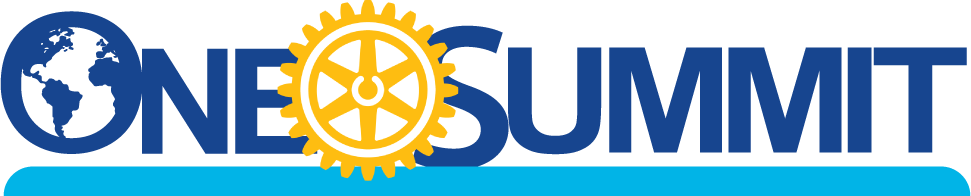 2021-22: Let’s Talk Rotary – Serve to Change LivesDocument 10Moving to Action(15 Minutes)These instructions are designed for Co-Plenary Facilitators.The total time for this segment of the ORS is 15 minutes.  It is a critical part of the Summit and should be allotted the full 15 minutes with careful attention to the timing of the parts of this segment.  You will need to keep participants focused and moving to complete the discussion.For this section of Moving to Action, if doing an in-person ORS, you will need a handheld mic to use as participants at the tables share stories.  For a virtual ORS, you will need to ask Breakout Facilitators to unmute themselves when sharing ideas generated by their groups. Part 1 – Highlighting Ideas from the Sharing of Ideas Segments and Sharing Moving to Action “Commitments” (12 minutes)In the prior debriefing sessions – one after Breakout 1 and one after Breakout 2 – you have facilitated having the Breakout Facilitators (or designees) share key points from the breakouts.  As the Plenary Facilitators, should now wrap up the Summit by:(Continued on next page.)Part 2 – Organizer’s Closing Comments (1 minute)Encourage the attendees to be especially mindful of the power of story.Encourage the attendees to continue to focus on how Membership, Public Image, and The Rotary Foundation are all connected.Remind the attendees to use the Toolkit and share it and the knowledge they gained today with their clubs.Explain how the ideas and information developed by the participants in the Breakout Groups will be shared by the district (Website? Email to participants? Email to Clubs?).Explain how an evaluation of today’s One Rotary Summit will be done.Part 3 – District Governor Closing Comments (2 minutes)Thank the Organizer(s), the Co-Plenary Facilitator, Panelists, Breakout Facilitators, and any others who helped present this ORS for Serving Above Self for this event.Thank attendees for their participation and for the actions they will take based on what they learned today as theyIncrease Impact of their clubs and RotaryExpand the reach of their clubs and RotaryIncrease their clubs’ and Rotary’s ability to adaptEnhance Rotary EngagementMention any upcoming events in your district.Challenge attendees to Serve to Change Lives.TopicMinutesIdentifying and recapping key ideas generated via both debriefing sessions and allowing for more discussion if time permits.6Giving attendees time to complete their Personal Action Plans, Doc 12a, especially the last item on Doc 12a, something that he or she will do, an action item, when returning to his or her club.2Having attendees (who are so willing) share action items.4